P.S. 120Q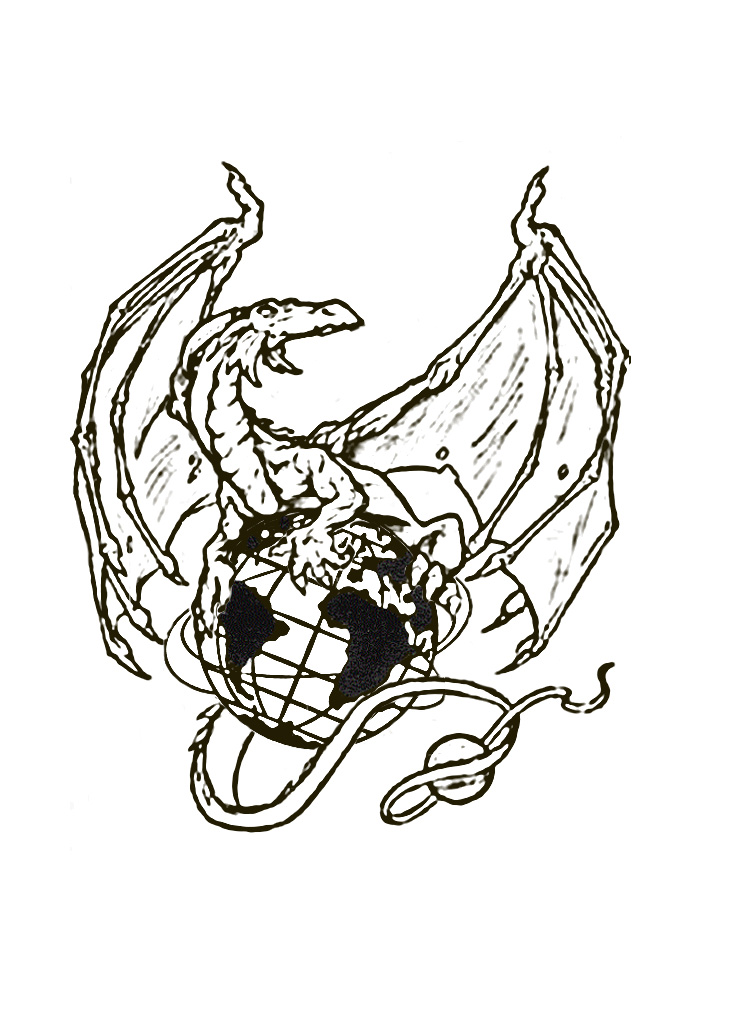 			58-01 136th Street, Flushing, NY  11355Phone 718-359-3390  Fax 718-460-4513		Home of the Flushing Dragonswww.PS120Q.org                                                                                               	 Debra S. Fine							                           	        Serena ForzagliaRobert Marino							                           Jacqueline MomohPrincipal						                     	      	   Assistant Principals  March 4, 2019敬愛的家長:3月14日(星期四) 是學校老師和家長會谈的日子. 所以當天只上半天课,上午11:30 AM学生放学回家. 下午和傍晚的時間將用來開會. 而校車送到站的時間也会因此調整。開會的時間為:   	3月14日(星期四)下午:    12:30 PM to 2:30 PM		         3月14日(星期四)傍晚:      4:30 PM to 7:30 PM请尽可能按排跟老師見面，以便全面了解孩子在校的表现。会谈的顺序是先来先见，老师见家长不需约时间。我們期待和您的交流。Yours truly,Robert MarinoPrincipal  --------------------------------------------------------------------------------------------------------------                                     請在3月11日 (星期一) 前交回學校              Tear off and return to your child’s teacher by March 11_______ 我下午来            (I plan on attending the Afternoon Conference on March 14th)_______ 我晚上来            (I plan on attending the Evening Conference on March 14th)孩子姓名: __________________________________   班级:  ________________                          (Student’s Name)                                 (Class)家長簽名: __________________________________  日期: _________________                           (Parent’s Signature)                            (Date)    